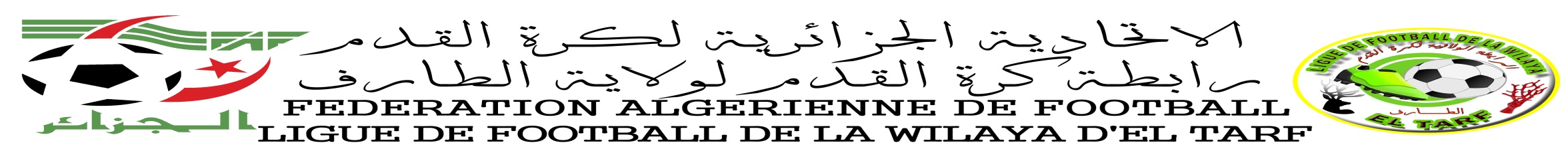 CALENDRIER DIVISION HONNEURSaison 2018/2019ESECHAT                          2-   UZORAMI ALI               -3   NRACHIHAI                      -4   ABBERRIHANE                         -5  WA/KARMA                 -6 KRBOUTELDJA               -7   UBCHEFFIAF                      -8  A.BESBES            - 9  CRBA/ASSEL              -10  JMBCHAT                    -11-  AA/KIARH                          -12  RBZERIZER             -13  MBASFOUR                  -14  ORCHATT                  -15  WABOUHADJAR                 -16  JMSEBAAJRENCONTRESRENCONTRESRENCONTRESRENCONTRESRENCONTRESRENCONTRESRENCONTRESRENCONTRESJ1UZA - ESECMBA -ABBRBZ -WAKCRBAA–A.BESORCT - NRACJMS - WABAAKH - UBCFJMBCT - KRB162UZA - AAKH          ESEC - ORCTKRB - CRBAAUBCF - WABWAK- JMBCTABB - RBZNRAC - MBAA.BES - JMS173ORCT – UZAWAB5 – A.BESMBA – ESECRBZ– NRACAAKH – WAKJMBCT – ABBCRBAA- UBCFJMS – KRB184UZA – MBAORCT – AAKH          KRB – A.BESESEC– RBZWAK – CRBAAABB – WABNRAC-  JMBCTUBCF – JMS195RBZ – UZAA.BES – UBCFMBA – ORCTWAB– KRBAAKH–NRACJMBCT – ESECCRBAA- ABBJMS – WAK206UZA-JMBCTORCT- RBZMBA - CRBAAUBCF - KRBWAK – A.BESNRAC - WABESEC - AAKHABB - JMS217WAB – UZARBZ - MBAJMBCT - UBCFKRB - WAKA.BES - ORCTCRBAA - NRACAAKH - ABBJMS - ESEC228UZA -JMSORCT - JMBCTMBA - AAKH          RBZ - CRBAAWAK - UBCFABB - KRBNRAC – A.BESESEC - WAB239KRB– UZAJMS - JMBCTAAKH - RBZCRBAA - ORCTWAK - NRACUBCF - ABBA.BES - ESECWAB – MBA2410UZA – A.BESESEC - KRBMBA - JMSRBZ - JMBCTAAKH  - CRBAAABB - WAKNRAC - UBCFORCT - WAB2511WAK – UZACRBAA-ESECJMS   -NRACA.BES -   ABBKRB- AAKH          UBCF - ORCTWAB5-RBZJMBCT-MBA2612UZA-UBCFESEC-WAKNRAC    -ABBAAKH -JMBCTORCT    -KRBWAB   -CRBAARBZ - JMSMBA  -A.BES2713CRBAA – UZAUBCF-ESECNRAC  -KRBABB -ORCTJMBCT-WABWAK-   MBAJMS - AAKH          A.BES - RBZ2814UZA -NRACESEC-ABBWAB- AAKH          CRBAA-JMSKRB-   RBZORCT-    WAKUBCF -MBAA.BES-JMBCT2915ABB - UZANRAC-ESECRBZ   -UBCFJMBCT-CRBAAMBA-     KRBWAK   -WABJMS-ORCTAAKH    -A.BES30